Publicado en Madrid el 13/01/2022 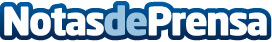 Lloyd's y las aseguradoras del mercado de Londres recurren a DXC Technology para transformar el mayor mercado de seguros del mundoEl acuerdo apoyará el objetivo estratégico de Lloyd's de construir el "mercado de seguros tecnológicamente más avanzado del mundo"Datos de contacto:María Guijarro622836702Nota de prensa publicada en: https://www.notasdeprensa.es/lloyds-y-las-aseguradoras-del-mercado-de Categorias: Internacional Telecomunicaciones Seguros Innovación Tecnológica http://www.notasdeprensa.es